NivelPRIMARIAModalidadGENERALGrado3°Fase4Campo de formaciónLENGUAJESLENGUAJESLENGUAJESTítuloRECONOCIMIENTO DE LA DIVERSIDAD LINGÜÍSTICA Y CULTURALRECONOCIMIENTO DE LA DIVERSIDAD LINGÜÍSTICA Y CULTURALRECONOCIMIENTO DE LA DIVERSIDAD LINGÜÍSTICA Y CULTURALDescripción de la clase Aprecia las características físicas, emocionales y culturales que le dan singularidad y respeto a las de otros niños, así como identificar las variantes de la lengua del español.En esta clase el alumno reflexionará sobre la importancia de la lengua que forma parte de nuestra identidad.Escribe con ayuda de los compañeros las lenguas que recuerden que se hablan en México. Si conocen alguna persona que hable una lengua diferente completen las siguientes preguntas:Nombre¿Qué lengua habla?¿De qué comunidad?¿De qué entidad?Con la información de los compañeros y el maestro escribe algunas lenguas que se hablen en nuestro estado. Es importante anotarlo en tu libreta.En familia observen el video denominado  Canción maya el cual encontrarás en la siguiente liga:  https://youtu.be/TWoi8KlrGgkResponde en tu libreta el por qué que muchas familias indígenas aun estando muy lejos de sus comunidades conservan sus lenguas y sus costumbres.Aprecia las características físicas, emocionales y culturales que le dan singularidad y respeto a las de otros niños, así como identificar las variantes de la lengua del español.En esta clase el alumno reflexionará sobre la importancia de la lengua que forma parte de nuestra identidad.Escribe con ayuda de los compañeros las lenguas que recuerden que se hablan en México. Si conocen alguna persona que hable una lengua diferente completen las siguientes preguntas:Nombre¿Qué lengua habla?¿De qué comunidad?¿De qué entidad?Con la información de los compañeros y el maestro escribe algunas lenguas que se hablen en nuestro estado. Es importante anotarlo en tu libreta.En familia observen el video denominado  Canción maya el cual encontrarás en la siguiente liga:  https://youtu.be/TWoi8KlrGgkResponde en tu libreta el por qué que muchas familias indígenas aun estando muy lejos de sus comunidades conservan sus lenguas y sus costumbres.Aprecia las características físicas, emocionales y culturales que le dan singularidad y respeto a las de otros niños, así como identificar las variantes de la lengua del español.En esta clase el alumno reflexionará sobre la importancia de la lengua que forma parte de nuestra identidad.Escribe con ayuda de los compañeros las lenguas que recuerden que se hablan en México. Si conocen alguna persona que hable una lengua diferente completen las siguientes preguntas:Nombre¿Qué lengua habla?¿De qué comunidad?¿De qué entidad?Con la información de los compañeros y el maestro escribe algunas lenguas que se hablen en nuestro estado. Es importante anotarlo en tu libreta.En familia observen el video denominado  Canción maya el cual encontrarás en la siguiente liga:  https://youtu.be/TWoi8KlrGgkResponde en tu libreta el por qué que muchas familias indígenas aun estando muy lejos de sus comunidades conservan sus lenguas y sus costumbres.Actividades para entregarNombre del alumno: ___________________Grado y Grupo: ______________LA DIVERSIDAD DE CULTURAS QUE EXISTE EN MÉXICO.Instrucción: Según lo aprendido responde los siguientes ejerciciosNombre del alumno: ___________________Grado y Grupo: ______________LA DIVERSIDAD DE CULTURAS QUE EXISTE EN MÉXICO.Instrucción: Según lo aprendido responde los siguientes ejerciciosNombre del alumno: ___________________Grado y Grupo: ______________LA DIVERSIDAD DE CULTURAS QUE EXISTE EN MÉXICO.Instrucción: Según lo aprendido responde los siguientes ejerciciosReferencias de apoyohttps://libros.conaliteg.gob.mx/2023/P3PAA.htmCanción maya el cual encontrarás en la siguiente liga:  https://youtu.be/TWoi8KlrGgkPáginas de la 220 hasta la 231 del libro Proyectos de Aula tercer grado, curso 2023-2024.https://libros.conaliteg.gob.mx/2023/P3PAA.htmCanción maya el cual encontrarás en la siguiente liga:  https://youtu.be/TWoi8KlrGgkPáginas de la 220 hasta la 231 del libro Proyectos de Aula tercer grado, curso 2023-2024.https://libros.conaliteg.gob.mx/2023/P3PAA.htmCanción maya el cual encontrarás en la siguiente liga:  https://youtu.be/TWoi8KlrGgkPáginas de la 220 hasta la 231 del libro Proyectos de Aula tercer grado, curso 2023-2024.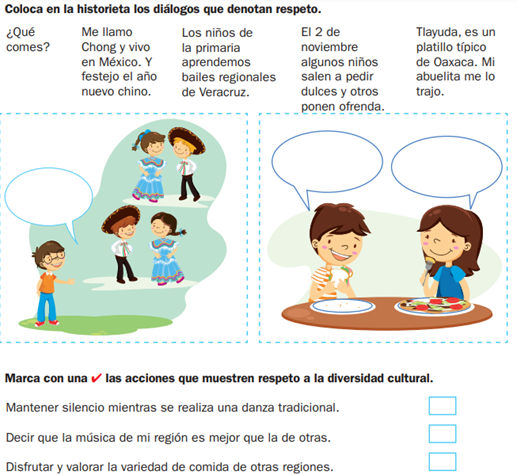 